Noslēguma konferences izdales materiāli ir sagatavoti ar Eiropas Komisijas īpašās programmas „Civiltiesības” finansiālu atbalstu projekta Nr. JUST/2013/JCIV/AG/4691„Eiropas Savienības Tiesa un tās judikatūra pārrobežu tiesiskās sadarbības jomā civillietās” ietvaros.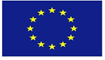 Civilprocesa likums56.pants. Pavēstes un citu tiesas dokumentu piegādāšana un izsniegšana(1) Pavēsti nosūta ierakstītā pasta sūtījumā, ierakstītā pasta sūtījumā ar paziņojumu par saņemšanu, elektroniskā pasta sūtījumā vai piegādā ziņnesis.(2) Citus tiesas sagatavotos dokumentus (spriedumus, lēmumus, paziņojumus u.c.), kā arī dokumentus (pieteikumu sevišķās tiesāšanās kārtībā, apelācijas, kasācijas sūdzību, rakstveida paskaidrojumu norakstus u.c.), kurus sagatavo un tiesai iesniedz lietas dalībnieki, bet kurus tālāk izsniedz tiesa, pēc lietas dalībnieka lūguma vai pēc tiesas ieskata var piegādāt vienā no šā panta pirmajā daļā minētajiem veidiem vai arī nosūtīt ar vienkāršo pasta sūtījumu.(3) Tiesas dokumentus var izsniegt adresātam personīgi pret parakstu, ja nepieciešams, ar pavēsti izsaucot adresātu ierasties pēc izsniedzamajiem dokumentiem uz tiesu.(4) Lietas dalībnieks ar tiesneša piekrišanu var saņemt tiesas dokumentus piegādāšanai citam adresātam lietā.(5) Tiesas dokumentus fiziskajai personai piegādā pēc tās deklarētās dzīvesvietas adreses, bet gadījumos, kad deklarācijā norādīta papildu adrese, — pēc papildu adreses, ja vien fiziskā persona tiesai nav norādījusi savu adresi, pēc kuras veicama saziņa ar tiesu. Fiziskajai personai ir pienākums būt sasniedzamai tās deklarētajā dzīvesvietas adresē, deklarācijā norādītajā papildu adresē vai šīs personas norādītajā adresē saziņai ar tiesu. Ja atbildētājam nav deklarētās dzīvesvietas adreses un viņš nav norādījis savu adresi, pēc kuras veicama saziņa ar tiesu, tiesas dokumentus nosūta uz lietas dalībnieka saskaņā ar šā likuma 54.1 panta pirmo daļu norādīto adresi. Tiesas dokumentus var piegādāt arī uz personas darbavietu.(51) Izpildot ārvalsts dokumentu izsniegšanas lūgumu (672. un 681.pants), dokumentus adresātam piegādā pēc lūgumā norādītās adreses, bet, ja adresāts šajā adresē nav sastopams, tos var piegādāt šajā pantā noteiktajā kārtībā.(6) Tiesas dokumentus juridiskajai personai piegādā pēc tās juridiskās adreses.(61) Tiesas dokumentus piegādā elektroniskā pasta sūtījumā, ja lietas dalībnieks paziņojis tiesai, ka viņš piekrīt saziņai ar tiesu izmantot elektronisko pastu. Šādā gadījumā tiesas dokumentus nosūta uz lietas dalībnieka norādīto elektroniskā pasta adresi. Ja tiesa konstatē tehniskus šķēršļus tiesas dokumentu piegādāšanai elektroniskā pasta sūtījumā, tos piegādā citā šā panta pirmajā daļā minētajā veidā.(7) Tiesas dokumentus, kurus piegādā ziņnesis vai lietas dalībnieks, adresātam izsniedz personīgi pret parakstu, paraksta daļā atzīmējot dokumenta izsniegšanas laiku un datumu un nododot paraksta daļu atpakaļ tiesai.(8) Ja tiesas dokumentu piegādātājs nesastop adresātu, viņš izsniedz tiesas dokumentus kādam no kopā ar šo personu dzīvojošiem pieaugušajiem ģimenes locekļiem. Ja tiesas dokumentu piegādātājs nesastop adresātu tā darbavietā, viņš atstāj izsniedzamos dokumentus darbavietas administrācijai — nodošanai adresātam. Minētajos gadījumos tiesas dokumentu saņēmējs paraksta daļā norāda savu vārdu un uzvārdu, dokumenta izsniegšanas laiku un datumu, kā arī attiecības ar adresātu vai ieņemamo amatu un tiesas dokumentu nekavējoties nodod adresātam.(9) Ja tiesas dokumentu adresāts nav sastopams, tiesas dokumentu piegādātājs par to izdara atzīmi dokumenta paraksta daļā. Šajā dokumenta daļā tiesas dokumentu piegādātājs norāda arī vietu, uz kurieni aizbraucis adresāts, un laiku, kad gaidāma viņa atgriešanās, ja ir to noskaidrojis.(10) Atsevišķiem tiesas dokumentiem likums var paredzēt noteiktus to piegādāšanas vai izsniegšanas veidus.(05.02.2009. likuma redakcijā ar grozījumiem, kas izdarīti ar 08.09.2011., 29.11.2012. un 12.02.2015. likumu, kas stājas spēkā 01.03.2015.)56.1 pants. Tiesas dokumentu piegādāšanas un izsniegšanas datums(1) Ja tiesas dokumenti piegādāti šā likuma 56.pantā noteiktajā kārtībā, izņemot tā devītajā daļā paredzēto gadījumu, uzskatāms, ka personai ir paziņots par tiesas sēdes vai procesuālās darbības laiku un vietu vai par attiecīgā dokumenta saturu un tiesas dokumenti ir izsniegti:1) datumā, kad adresāts vai cita persona tos pieņēmusi saskaņā ar šā likuma 56.panta trešo, septīto vai astoto daļu;2) datumā, kad persona atteikusies tos pieņemt (57.pants);3) septītajā dienā no nosūtīšanas dienas, ja dokumenti nosūtīti ar pasta sūtījumu;4) trešajā dienā no nosūtīšanas dienas, ja dokumenti nosūtīti ar elektroniskā pasta sūtījumu.(2) Tas, ka tiesas dokumenti ir piegādāti uz fiziskās personas deklarētās dzīvesvietas adresi, deklarācijā norādīto papildu adresi, fiziskās personas norādīto adresi saziņai ar tiesu vai juridiskās personas juridisko adresi un no pasta tiek saņemta izziņa par sūtījuma izsniegšanu vai dokumenti tiek nosūtīti atpakaļ, pats par sevi neietekmē dokumentu paziņošanas faktu. Prezumpciju, ka dokumenti ir izsniegti septītajā dienā no to nosūtīšanas dienas, ja dokumenti nosūtīti ar pasta sūtījumu, vai trešajā dienā no nosūtīšanas dienas, ja dokumenti nosūtīti ar elektroniskā pasta sūtījumu, adresāts var atspēkot, norādot uz objektīviem apstākļiem, kas neatkarīgi no viņa gribas bijuši par šķērsli dokumentu saņemšanai norādītajā adresē.(05.02.2009. likuma redakcijā ar grozījumiem, kas izdarīti ar 08.09.2011. un 29.11.2012. likumu, kas stājas spēkā 01.01.2013.)56.2 pants. Tiesas dokumentu piegādāšana un izsniegšana personai, kuras dzīvesvieta vai atrašanās vieta nav Latvijā(1) Personai, kuras dzīvesvieta, atrašanās vieta vai juridiskā adrese nav Latvijā un kuras adrese ir zināma, tiesas dokumentus piegādā:1) Eiropas Parlamenta un Padomes 2007.gada 13.novembra regulā (EK) Nr. 1393/2007 par tiesas un ārpustiesas civillietu vai komerclietu dokumentu izsniegšanu dalībvalstīs (dokumentu izsniegšana), un ar ko atceļ Padomes regulu (EK) Nr. 1348/2000 (turpmāk — Eiropas Parlamenta un Padomes regula Nr. 1393/2007) (81.nodaļa) paredzētajā kārtībā;2) Eiropas Parlamenta un Padomes 2007.gada 11.jūlija regulas (EK) Nr. 861/2007, ar ko izveido Eiropas procedūru maza apmēra prasībām (turpmāk — Eiropas Parlamenta un Padomes regula Nr. 861/2007), 13.pantā paredzētajā kārtībā;3) Latvijai saistošos starptautiskajos līgumos (82.nodaļa) paredzētajā kārtībā;4) šā likuma 83.nodaļā paredzētajā kārtībā.(2) Ja tiesas dokumenti personai piegādāti šā panta pirmajā daļā noteiktajā kārtībā, uzskatāms, ka personai par tiesas sēdes vai procesuālās darbības laiku un vietu vai par attiecīgā dokumenta saturu ir paziņots tikai tajā gadījumā, ja ir saņemts apstiprinājums par dokumenta izsniegšanu. Dokumentus uzskata par izsniegtiem datumā, kāds norādīts apstiprinājumā par dokumentu izsniegšanu.(21) Ja tiesas dokumenti personai piegādāti šā panta pirmajā daļā noteiktajā kārtībā un ir saņemts apstiprinājums par to neizsniegšanu, tiesa izvērtē dokumentu neizsniegšanas iemeslus un dokumentu neizsniegšanas ietekmi uz tiesvedību nosaka saskaņā ar šā likuma noteikumiem. Tiesa pēc dokumentu neizsniegšanas iemeslu izvērtēšanas var piegādāt dokumentus atkārtoti vai izmantot citu metodi dokumentu izsniegšanai. Ja dokumentus neizdodas izsniegt atkārtoti, piemēro šā likuma 59.pantu.(3) Šo pantu nepiemēro, ja persona, kuras dzīvesvieta, atrašanās vieta vai juridiskā adrese nav Latvijā, lietu ved ar Latvijā pilnvarota pārstāvja starpniecību. Šādā gadījumā tiesas dokumenti vispārējā kārtībā izsniedzami tikai pārstāvim.(05.02.2009. likuma redakcijā ar grozījumiem, kas izdarīti ar 29.11.2012. likumu, kas stājas spēkā 01.01.2013.)